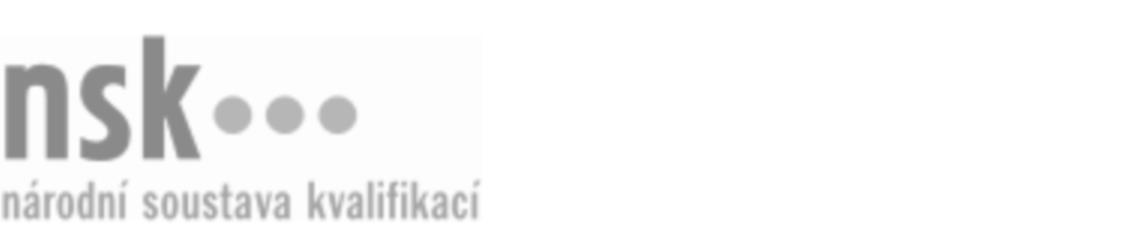 Kvalifikační standardKvalifikační standardKvalifikační standardKvalifikační standardKvalifikační standardKvalifikační standardKvalifikační standardKvalifikační standardStavební klempíř/klempířka pro oplechování a odvodnění střech z tvrdých krytin (kód: 36-105-H) Stavební klempíř/klempířka pro oplechování a odvodnění střech z tvrdých krytin (kód: 36-105-H) Stavební klempíř/klempířka pro oplechování a odvodnění střech z tvrdých krytin (kód: 36-105-H) Stavební klempíř/klempířka pro oplechování a odvodnění střech z tvrdých krytin (kód: 36-105-H) Stavební klempíř/klempířka pro oplechování a odvodnění střech z tvrdých krytin (kód: 36-105-H) Stavební klempíř/klempířka pro oplechování a odvodnění střech z tvrdých krytin (kód: 36-105-H) Stavební klempíř/klempířka pro oplechování a odvodnění střech z tvrdých krytin (kód: 36-105-H) Autorizující orgán:Ministerstvo průmyslu a obchoduMinisterstvo průmyslu a obchoduMinisterstvo průmyslu a obchoduMinisterstvo průmyslu a obchoduMinisterstvo průmyslu a obchoduMinisterstvo průmyslu a obchoduMinisterstvo průmyslu a obchoduMinisterstvo průmyslu a obchoduMinisterstvo průmyslu a obchoduMinisterstvo průmyslu a obchoduMinisterstvo průmyslu a obchoduMinisterstvo průmyslu a obchoduSkupina oborů:Stavebnictví, geodézie a kartografie (kód: 36)Stavebnictví, geodézie a kartografie (kód: 36)Stavebnictví, geodézie a kartografie (kód: 36)Stavebnictví, geodézie a kartografie (kód: 36)Stavebnictví, geodézie a kartografie (kód: 36)Stavebnictví, geodézie a kartografie (kód: 36)Týká se povolání:Stavební klempířStavební klempířStavební klempířStavební klempířStavební klempířStavební klempířStavební klempířStavební klempířStavební klempířStavební klempířStavební klempířStavební klempířKvalifikační úroveň NSK - EQF:333333Odborná způsobilostOdborná způsobilostOdborná způsobilostOdborná způsobilostOdborná způsobilostOdborná způsobilostOdborná způsobilostNázevNázevNázevNázevNázevÚroveňÚroveňOrientace ve stavebních výkresech a dokumentaci, čtení prováděcích výkresů klempířských konstrukcíOrientace ve stavebních výkresech a dokumentaci, čtení prováděcích výkresů klempířských konstrukcíOrientace ve stavebních výkresech a dokumentaci, čtení prováděcích výkresů klempířských konstrukcíOrientace ve stavebních výkresech a dokumentaci, čtení prováděcích výkresů klempířských konstrukcíOrientace ve stavebních výkresech a dokumentaci, čtení prováděcích výkresů klempířských konstrukcí33Orientace v technické dokumentaci pro montáž, demontáž a údržbu oplechování a odvodnění střechOrientace v technické dokumentaci pro montáž, demontáž a údržbu oplechování a odvodnění střechOrientace v technické dokumentaci pro montáž, demontáž a údržbu oplechování a odvodnění střechOrientace v technické dokumentaci pro montáž, demontáž a údržbu oplechování a odvodnění střechOrientace v technické dokumentaci pro montáž, demontáž a údržbu oplechování a odvodnění střech33Orientace v konstrukčních řešeních odvodnění střechOrientace v konstrukčních řešeních odvodnění střechOrientace v konstrukčních řešeních odvodnění střechOrientace v konstrukčních řešeních odvodnění střechOrientace v konstrukčních řešeních odvodnění střech33Orientace v konstrukčním řešení oplechování střechOrientace v konstrukčním řešení oplechování střechOrientace v konstrukčním řešení oplechování střechOrientace v konstrukčním řešení oplechování střechOrientace v konstrukčním řešení oplechování střech33Posuzování kvality klempířských materiálů dostupnými prostředkyPosuzování kvality klempířských materiálů dostupnými prostředkyPosuzování kvality klempířských materiálů dostupnými prostředkyPosuzování kvality klempířských materiálů dostupnými prostředkyPosuzování kvality klempířských materiálů dostupnými prostředky33Výpočet spotřeby materiáluVýpočet spotřeby materiáluVýpočet spotřeby materiáluVýpočet spotřeby materiáluVýpočet spotřeby materiálu33Prokazování znalostí BOZ při práci ve výškáchProkazování znalostí BOZ při práci ve výškáchProkazování znalostí BOZ při práci ve výškáchProkazování znalostí BOZ při práci ve výškáchProkazování znalostí BOZ při práci ve výškách33Manipulace s materiály, ukládání materiálů na střechuManipulace s materiály, ukládání materiálů na střechuManipulace s materiály, ukládání materiálů na střechuManipulace s materiály, ukládání materiálů na střechuManipulace s materiály, ukládání materiálů na střechu33Volba, používání a údržba ručního a mechanizovaného nářadí a pracovních pomůcek pro klempířské práceVolba, používání a údržba ručního a mechanizovaného nářadí a pracovních pomůcek pro klempířské práceVolba, používání a údržba ručního a mechanizovaného nářadí a pracovních pomůcek pro klempířské práceVolba, používání a údržba ručního a mechanizovaného nářadí a pracovních pomůcek pro klempířské práceVolba, používání a údržba ručního a mechanizovaného nářadí a pracovních pomůcek pro klempířské práce33Spojování klempířských materiálů měkkým pájenímSpojování klempířských materiálů měkkým pájenímSpojování klempířských materiálů měkkým pájenímSpojování klempířských materiálů měkkým pájenímSpojování klempířských materiálů měkkým pájením33Návrh pracovního postupu montáže oplechování střech z tvrdých krytinNávrh pracovního postupu montáže oplechování střech z tvrdých krytinNávrh pracovního postupu montáže oplechování střech z tvrdých krytinNávrh pracovního postupu montáže oplechování střech z tvrdých krytinNávrh pracovního postupu montáže oplechování střech z tvrdých krytin33Návrh pracovního postupu montáže odvodnění střech z tvrdých krytinNávrh pracovního postupu montáže odvodnění střech z tvrdých krytinNávrh pracovního postupu montáže odvodnění střech z tvrdých krytinNávrh pracovního postupu montáže odvodnění střech z tvrdých krytinNávrh pracovního postupu montáže odvodnění střech z tvrdých krytin33Zhotovování a montáž oplechování střešních konstrukcíZhotovování a montáž oplechování střešních konstrukcíZhotovování a montáž oplechování střešních konstrukcíZhotovování a montáž oplechování střešních konstrukcíZhotovování a montáž oplechování střešních konstrukcí33Montáž odvodnění střech – okapních žlabů a svodůMontáž odvodnění střech – okapních žlabů a svodůMontáž odvodnění střech – okapních žlabů a svodůMontáž odvodnění střech – okapních žlabů a svodůMontáž odvodnění střech – okapních žlabů a svodů33Stavební klempíř/klempířka pro oplechování a odvodnění střech z tvrdých krytin,  29.03.2024 6:51:46Stavební klempíř/klempířka pro oplechování a odvodnění střech z tvrdých krytin,  29.03.2024 6:51:46Stavební klempíř/klempířka pro oplechování a odvodnění střech z tvrdých krytin,  29.03.2024 6:51:46Stavební klempíř/klempířka pro oplechování a odvodnění střech z tvrdých krytin,  29.03.2024 6:51:46Strana 1 z 2Strana 1 z 2Kvalifikační standardKvalifikační standardKvalifikační standardKvalifikační standardKvalifikační standardKvalifikační standardKvalifikační standardKvalifikační standardPlatnost standarduPlatnost standarduPlatnost standarduPlatnost standarduPlatnost standarduPlatnost standarduPlatnost standarduStandard je platný od: 21.10.2022Standard je platný od: 21.10.2022Standard je platný od: 21.10.2022Standard je platný od: 21.10.2022Standard je platný od: 21.10.2022Standard je platný od: 21.10.2022Standard je platný od: 21.10.2022Stavební klempíř/klempířka pro oplechování a odvodnění střech z tvrdých krytin,  29.03.2024 6:51:46Stavební klempíř/klempířka pro oplechování a odvodnění střech z tvrdých krytin,  29.03.2024 6:51:46Stavební klempíř/klempířka pro oplechování a odvodnění střech z tvrdých krytin,  29.03.2024 6:51:46Stavební klempíř/klempířka pro oplechování a odvodnění střech z tvrdých krytin,  29.03.2024 6:51:46Strana 2 z 2Strana 2 z 2